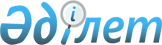 О внесении изменений в решение маслихата от 8 декабря 2017 года № 213 "Об областном бюджете Костанайской области на 2018-2020 годы"
					
			С истёкшим сроком
			
			
		
					Решение маслихата Костанайской области от 21 ноября 2018 года № 337. Зарегистрировано Департаментом юстиции Костанайской области 23 ноября 2018 года № 8120. Прекращено действие в связи с истечением срока
      В соответствии со статьями 106, 108 Бюджетного кодекса Республики Казахстан от 4 декабря 2008 года, подпунктом 1) пункта 1 статьи 6 Закона Республики Казахстан от 23 января 2001 года "О местном государственном управлении и самоуправлении в Республике Казахстан" Костанайский областной маслихат РЕШИЛ:
      1. Внести в решение Костанайского областного маслихата от 8 декабря 2017 года № 213 "Об областном бюджете Костанайской области на 2018- 2020 годы" (зарегистрировано в Реестре государственной регистрации нормативных правовых актов под № 7386, опубликовано 26 декабря 2017 года в Эталонном контрольном банке нормативных правовых актов Республики Казахстан) следующие изменения:
      пункт 1 изложить в новой редакции:
      "1. Утвердить бюджет Костанайской области на 2018-2020 годы согласно приложениям 1, 2 и 3 соответственно, в том числе на 2018 год в следующих объемах:
      1) доходы – 171 380 161,9 тысячи тенге, в том числе по:
      налоговым поступлениям – 4 518 020,7 тысячи тенге;
      неналоговым поступлениям – 1 523 670,1 тысячи тенге;
      поступлениям от продажи основного капитала – 14 408,0 тысяч тенге;
      поступлениям трансфертов – 165 324 063,1 тысячи тенге;
      2) затраты – 173 769 671,2 тысячи тенге;
      3) чистое бюджетное кредитование – 11 317 287,7 тысячи тенге, в том числе:
      бюджетные кредиты – 15 720 367,1 тысячи тенге;
      погашение бюджетных кредитов – 4 403 079,4 тысячи тенге;
      4) сальдо по операциям с финансовыми активами – 21 560,0 тысяч тенге, в том числе приобретение финансовых активов – 21 560,0 тысяч тенге;
      5) дефицит (профицит) бюджета – - 13 728 357,0 тысяч тенге;
      6) финансирование дефицита (использование профицита) бюджета – 13 728 357,0 тысяч тенге.";
      пункт 11 изложить в новой редакции:
      "11. Установить лимит долга местного исполнительного органа Костанайской области на 31 декабря 2018 года в размере 41 907 906,0 тысяч тенге.";
      приложения 1, 2 и 3 к указанному решению изложить в новой редакции согласно приложениям 1, 2 и 3 к настоящему решению.
      2. Настоящее решение вводится в действие с 1 января 2018 года.
      "СОГЛАСОВАНО"
      Исполняющий обязанности
      руководителя государственного
      учреждения "Управление
      экономики и бюджетного
      планирования акимата
      Костанайской области"
      _________________ А. Бекбаева
      "21" ноября 2018 года Областной бюджет Костанайской области на 2018 год Областной бюджет Костанайской области на 2019 год Областной бюджет Костанайской области на 2020 год
					© 2012. РГП на ПХВ «Институт законодательства и правовой информации Республики Казахстан» Министерства юстиции Республики Казахстан
				
      Председатель сессии, секретарь Костанайского областного маслихата

С. Ещанов
Приложение 1
к решению маслихата
от 21 ноября 2018 года
№ 337Приложение 1
к решению маслихата
от 8 декабря 2017 года
№ 213
Категория
Категория
Категория
Категория
Категория
Сумма, тысяч тенге
Класс
Класс
Класс
Класс
Сумма, тысяч тенге
Подкласс
Подкласс
Подкласс
Сумма, тысяч тенге
Наименование
Сумма, тысяч тенге
I. Доходы
171380161,9
1
Налоговые поступления
4518020,7
05
Внутренние налоги на товары, работы и услуги
4518020,7
3
Поступления за использование природных и других ресурсов
4516605,7
4
Сборы за ведение предпринимательской и профессиональной деятельности
1415,0
2
Неналоговые поступления
1523670,1
01
Доходы от государственной собственности
152449,8
1
Поступления части чистого дохода государственных предприятий
35901,4
5
Доходы от аренды имущества, находящегося в государственной собственности
81098,0
7
Вознаграждения по кредитам, выданным из государственного бюджета
35450,4
02
Поступления от реализации товаров (работ, услуг) государственными учреждениями, финансируемыми из государственного бюджета
45,6
1
Поступления от реализации товаров (работ, услуг) государственными учреждениями, финансируемыми из государственного бюджета
45,6
03
Поступления денег от проведения государственных закупок, организуемых государственными учреждениями, финансируемыми из государственного бюджета
0,1
1
Поступления денег от проведения государственных закупок, организуемых государственными учреждениями, финансируемыми из государственного бюджета
0,1
04
Штрафы, пени, санкции, взыскания, налагаемые государственными учреждениями, финансируемыми из государственного бюджета, а также содержащимися и финансируемыми из бюджета (сметы расходов) Национального Банка Республики Казахстан
712734,1
1
Штрафы, пени, санкции, взыскания, налагаемые государственными учреждениями, финансируемыми из государственного бюджета, а также содержащимися и финансируемыми из бюджета (сметы расходов) Национального Банка Республики Казахстан, за исключением поступлений от организаций нефтяного сектора и в Фонд компенсации потерпевшим 
712734,1
06
Прочие неналоговые поступления
658440,5
1
Прочие неналоговые поступления
658440,5
3
Поступления от продажи основного капитала
14408,0
01
Продажа государственного имущества, закрепленного за государственными учреждениями
14408,0
1
Продажа государственного имущества, закрепленного за государственными учреждениями
14408,0
4
Поступления трансфертов
165324063,1
01
Трансферты из нижестоящих органов государственного управления
16637888,1
2
Трансферты из районных (городов областного значения) бюджетов
16637888,1
02
Трансферты из вышестоящих органов государственного управления
148686175,0
1
Трансферты из республиканского бюджета
148686175,0
Функциональная группа
Функциональная группа
Функциональная группа
Функциональная группа
Функциональная группа
Сумма, тысяч тенге
Функциональная подгруппа
Функциональная подгруппа
Функциональная подгруппа
Функциональная подгруппа
Сумма, тысяч тенге
Администратор бюджетных программ
Администратор бюджетных программ
Администратор бюджетных программ
Сумма, тысяч тенге
Программа
Программа
Сумма, тысяч тенге
Наименование
Сумма, тысяч тенге
II. Затраты
173769671,2
01
Государственные услуги общего характера
3142284,4
1
Представительные, исполнительные и другие органы, выполняющие общие функции государственного управления
1729173,9
110
Аппарат маслихата области
51525,0
001
Услуги по обеспечению деятельности маслихата области
51265,0
003
Капитальные расходы государственного органа 
260,0
120
Аппарат акима области
1460688,3
001
Услуги по обеспечению деятельности акима области
1034215,7
004
Капитальные расходы государственного органа
96060,1
007
Капитальные расходы подведомственных государственных учреждений и организаций
116570,5
009
Обеспечение и проведение выборов акимов городов районного значения, сел, поселков, сельских округов
21463,0
013
Обеспечение деятельности Ассамблеи народа Казахстана области
93244,0
113
Целевые текущие трансферты из местных бюджетов
99135,0
282
Ревизионная комиссия области
216960,6
001
Услуги по обеспечению деятельности ревизионной комиссии области 
210800,4
003
Капитальные расходы государственного органа
6160,2
2
Финансовая деятельность
376955,0
257
Управление финансов области 
344735,0
001
Услуги по реализации государственной политики в области исполнения местного бюджета и управления коммунальной собственностью
173327,0
009
Приватизация, управление коммунальным имуществом, постприватизационная деятельность и регулирование споров, связанных с этим
2025,0
013
Капитальные расходы государственного органа
29383,0
113
Целевые текущие трансферты из местных бюджетов
140000,0
718
Управление государственных закупок области
32220,0
001
Услуги по реализации государственной политики в области государственных закупок на местном уровне
32080,0
003
Капитальные расходы государственного органа
140,0
5
Планирование и статистическая деятельность
159217,4
258
Управление экономики и бюджетного планирования области 
159217,4
001
Услуги по реализации государственной политики в области формирования и развития экономической политики, системы государственного планирования
146520,3
005
Капитальные расходы государственного органа
6164,3
061
Экспертиза и оценка документации по вопросам бюджетных инвестиций и государственно-частного партнерства, в том числе концессии
6532,8
9
Прочие государственные услуги общего характера
876938,1
269
Управление по делам религий области
72841,5
001
Услуги по реализации государственной политики в сфере религиозной деятельности на местном уровне
23376,7
003
Капитальные расходы государственного органа
6120,0
005
Изучение и анализ религиозной ситуации в регионе
43344,8
288
Управление строительства, архитектуры и градостроительства области
804096,6
061
Развитие объектов государственных органов
804096,6
02
Оборона
156624,0
1
Военные нужды
106562,0
120
Аппарат акима области
106562,0
010
Мероприятия в рамках исполнения всеобщей воинской обязанности
61402,0
011
Подготовка территориальной обороны и территориальная оборона областного масштаба
45160,0
2
Организация работы по чрезвычайным ситуациям
50062,0
287
Территориальный орган, уполномоченных органов в области чрезвычайных ситуаций природного и техногенного характера, гражданской обороны, финансируемый из областного бюджета
50062,0
002
Капитальные расходы территориального органа и подведомственных государственных учреждений
15484,0
003
Мероприятия гражданской обороны областного масштаба
6675,0
004
Предупреждение и ликвидация чрезвычайных ситуаций областного масштаба
27903,0
03
Общественный порядок, безопасность, правовая, судебная, уголовно-исполнительная деятельность
9284130,9
1
Правоохранительная деятельность
9284130,9
252
Исполнительный орган внутренних дел, финансируемый из областного бюджета
9168789,9
001
Услуги по реализации государственной политики в области обеспечения охраны общественного порядка и безопасности на территории области
6775445,2
003
Поощрение граждан, участвующих в охране общественного порядка
5303,0
006
Капитальные расходы государственного органа
2228637,7
013
Услуги по размещению лиц, не имеющих определенного места жительства и документов
51617,0
014
Организация содержания лиц, арестованных в административном порядке
59623,0
015
Организация содержания служебных животных 
48164,0
288
Управление строительства, архитектуры и градостроительства области
115341,0
053
Строительство объектов общественного порядка и безопасности
115341,0
04
Образование
18452467,2
2
Начальное, основное среднее и общее среднее образование
5750104,1
261
Управление образования области
4203591,2
003
Общеобразовательное обучение по специальным образовательным учебным программам
1551034,8
006
Общеобразовательное обучение одаренных детей в специализированных организациях образования
725231,4
056
Целевые текущие трансферты районным (городов областного значения) бюджетам на доплату учителям, прошедшим стажировку по языковым курсам и на доплату учителям за замещение на период обучения основного сотрудника
71666,0
071
Целевые текущие трансферты районным (городов областного значения) бюджетам на доплату учителям организаций образования, реализующим учебные программы начального, основного и общего среднего образования по обновленному содержанию образования, и возмещение сумм, выплаченных по данному направлению расходов за счет средств местных бюджетов
1669842,0
072
Целевые текущие трансферты районным (городов областного значения) бюджетам на доплату за квалификацию педагогического мастерства учителям, прошедшим национальный квалификационный тест и реализующим образовательные программы начального, основного и общего среднего образования
185817,0
285
Управление физической культуры и спорта области
689529,0
006
Дополнительное образование для детей и юношества по спорту
689529,0
288
Управление строительства, архитектуры и градостроительства области
856983,9
008
Целевые трансферты на развитие районным (городов областного значения) бюджетам на строительство и реконструкцию объектов начального, основного среднего и общего среднего образования
856983,9
4
Техническое и профессиональное, послесреднее образование
7086780,8
253
Управление здравоохранения области
311917,5
043
Подготовка специалистов в организациях технического и профессионального, послесреднего образования
311917,5
261
Управление образования области
6764452,9
024
Подготовка специалистов в организациях технического и профессионального образования
6764452,9
288
Управление строительства, архитектуры и градостроительства области
10410,4
099
Строительство и реконструкция объектов технического, профессионального и послесреднего образования
10410,4
5
Переподготовка и повышение квалификации специалистов
1051697,6
253
Управление здравоохранения области
11092,0
003
Повышение квалификации и переподготовка кадров
11092,0
261
Управление образования области
1040605,6
052
Повышение квалификации, подготовка и переподготовка кадров в рамках Программы развития продуктивной занятости и массового предпринимательства
1040605,6
6
Высшее и послевузовское образование
66029,2
253
Управление здравоохранения области
45053,5
057
Подготовка специалистов с высшим, послевузовским образованием и оказание социальной поддержки обучающимся
45053,5
261
Управление образования области
20975,7
057
Подготовка специалистов с высшим, послевузовским образованием и оказание социальной поддержки обучающимся
20975,7
9
Прочие услуги в области образования
4497855,5
261
Управление образования области
4497855,5
001
Услуги по реализации государственной политики на местном уровне в области образования 
209248,2
004
Информатизация системы образования в областных государственных учреждениях образования 
37942,0
005
Приобретение и доставка учебников, учебно-методических комплексов для областных государственных учреждений образования 
22962,7
007
Проведение школьных олимпиад, внешкольных мероприятий и конкурсов областного масштаба
204161,8
011
Обследование психического здоровья детей и подростков и оказание психолого-медико-педагогической консультативной помощи населению
232845,0
013
Капитальные расходы государственного органа
47255,8
029
Методическая работа
79553,0
067
Капитальные расходы подведомственных государственных учреждений и организаций
784888,3
113
Целевые текущие трансферты из местных бюджетов
2878998,7
05
Здравоохранение
5279860,3
2
Охрана здоровья населения
571572,8
253
Управление здравоохранения области
571572,8
006
Услуги по охране материнства и детства
307771,8
007
Пропаганда здорового образа жизни
149082,0
041
Дополнительное обеспечение гарантированного объема бесплатной медицинской помощи по решению местных представительных органов областей
114719,0
3
Специализированная медицинская помощь
1091074,0
253
Управление здравоохранения области
1091074,0
027
Централизованный закуп и хранение вакцин и других медицинских иммунобиологических препаратов для проведения иммунопрофилактики населения
1091074,0
4
Поликлиники
19003,0
253
Управление здравоохранения области
19003,0
039
Оказание амбулаторно-поликлинических услуг и медицинских услуг субъектами сельского здравоохранения, за исключением оказываемой за счет средств республиканского бюджета, и оказание услуг Call-центрами
19003,0
5
Другие виды медицинской помощи
67362,0
253
Управление здравоохранения области
67362,0
029
Областные базы спецмедснабжения
67362,0
9
Прочие услуги в области здравоохранения
3530848,5
253
Управление здравоохранения области
3530848,5
001
Услуги по реализации государственной политики на местном уровне в области здравоохранения
167260,7
008
Реализация мероприятий по профилактике и борьбе со СПИД в Республике Казахстан
138280,0
016
Обеспечение граждан бесплатным или льготным проездом за пределы населенного пункта на лечение
14000,0
018
Информационно-аналитические услуги в области здравоохранения
36997,0
030
Капитальные расходы государственных органов здравоохранения 
656,0
033
Капитальные расходы медицинских организаций здравоохранения
3173654,8
06
Социальная помощь и социальное обеспечение
5634632,7
1
Социальное обеспечение
3807034,9
256
Управление координации занятости и социальных программ области
2780475,6
002
Предоставление специальных социальных услуг для престарелых и инвалидов в медико-социальных учреждениях (организациях) общего типа, в центрах оказания специальных социальных услуг, в центрах социального обслуживания
747015,8
013
Предоставление специальных социальных услуг для инвалидов с психоневрологическими заболеваниями, в психоневрологических медико-социальных учреждениях (организациях), в центрах оказания специальных социальных услуг, в центрах социального обслуживания
1143793,7
014
Предоставление специальных социальных услуг для престарелых, инвалидов, в том числе детей-инвалидов, в реабилитационных центрах
152053,5
015
Предоставление специальных социальных услуг для детей-инвалидов с психоневрологическими патологиями в детских психоневрологических медико-социальных учреждениях (организациях), в центрах оказания специальных социальных услуг, в центрах социального обслуживания
311017,6
049
Целевые текущие трансферты районным (городов областного значения) бюджетам на выплату государственной адресной социальной помощи 
329703,0
056
Целевые текущие трансферты районным (городов областного значения) бюджетам на внедрение консультантов по социальной работе и ассистентов в Центрах занятости населения
96892,0
261
Управление образования области
923799,3
015
Социальное обеспечение сирот, детей, оставшихся без попечения родителей
874346,3
037
Социальная реабилитация
49453,0
288
Управление строительства, архитектуры и градостроительства области
102760,0
039
Строительство и реконструкция объектов социального обеспечения
102760,0
2
Социальная помощь
392879,0
256
Управление координации занятости и социальных программ области
392879,0
003
Социальная поддержка инвалидов
391114,0
055
Целевые текущие трансферты районным (городов областного значения) бюджетам на субсидирование затрат работодателя на создание специальных рабочих мест для трудоустройства инвалидов
1765,0
9
Прочие услуги в области социальной помощи и социального обеспечения
1434718,8
256
Управление координации занятости и социальных программ области
1347647,1
001
Услуги по реализации государственной политики на местном уровне в области обеспечения занятости и реализации социальных программ для населения
160486,5
007
Капитальные расходы государственного органа
2283,9
018
Размещение государственного социального заказа в неправительственных организациях
16168,0
019
Реализация текущих мероприятий, направленных на развитие рынка труда, в рамках Программы развития продуктивной занятости и массового предпринимательства
5224,0
037
Целевые текущие трансферты районным (городов областного значения) бюджетам на реализацию мероприятий, направленных на развитие рынка труда, в рамках Программы развития продуктивной занятости и массового предпринимательства 
532366,0
044
Реализация миграционных мероприятий на местном уровне
268,0
045
Целевые текущие трансферты районным (городов областного значения) бюджетам на реализацию Плана мероприятий по обеспечению прав и улучшению качества жизни инвалидов в Республике Казахстан на 2012 – 2018 годы
209625,0
046
Реализация Плана мероприятий по обеспечению прав и улучшению качества жизни инвалидов в Республике Казахстан на 2012 – 2018 годы
2785,0
053
Услуги по замене и настройке речевых процессоров к кохлеарным имплантам
16700,0
054
Целевые текущие трансферты районным (городов областного значения) бюджетам на размещение государственного социального заказа в неправительственных организациях
25029,0
067
Капитальные расходы подведомственных государственных учреждений и организаций
48709,0
113
Целевые текущие трансферты из местных бюджетов
328002,7
263
Управление внутренней политики области
22226,7
077
Реализация Плана мероприятий по обеспечению прав и улучшению качества жизни инвалидов в Республике Казахстан на 2012 – 2018 годы
22226,7
270
Управление по инспекции труда области
64845,0
001
Услуги по реализации государственной политики в области регулирования трудовых отношений на местном уровне
64578,0
003
Капитальные расходы государственного органа
267,0
07
Жилищно-коммунальное хозяйство
23007378,2
1
Жилищное хозяйство
8811688,2
288
Управление строительства, архитектуры и градостроительства области
8811688,2
014
Целевые трансферты на развитие районным (городов областного значения) бюджетам на строительство и (или) реконструкцию жилья коммунального жилищного фонда
1520210,9
034
Целевые трансферты на развитие районным (городов областного значения) бюджетам на развитие и (или) обустройство инженерно-коммуникационной инфраструктуры
7291477,3
2
Коммунальное хозяйство
14195690,0
279
Управление энергетики и жилищно-коммунального хозяйства области
14195690,0
001
Услуги по реализации государственной политики на местном уровне в области энергетики и жилищно-коммунального хозяйства
250697,7
004
Газификация населенных пунктов
2544076,3
005
Капитальные расходы государственного органа
3248,0
010
Целевые трансферты на развитие районным (городов областного значения) бюджетам на развитие системы водоснабжения и водоотведения
1056627,2
030
Целевые трансферты на развитие районным (городов областного значения) бюджетам на развитие системы водоснабжения и водоотведения в сельских населенных пунктах
8325308,3
032
Субсидирование стоимости услуг по подаче питьевой воды из особо важных групповых и локальных систем водоснабжения, являющихся безальтернативными источниками питьевого водоснабжения
951654,0
113
Целевые текущие трансферты из местных бюджетов
851203,4
114
Целевые трансферты на развитие из местных бюджетов
212875,1
08
Культура, спорт, туризм и информационное пространство
10035443,7
1
Деятельность в области культуры
2748139,1
262
Управление культуры области
2748139,1
001
Услуги по реализации государственной политики на местном уровне в области культуры 
64934,0
003
Поддержка культурно-досуговой работы
110733,0
005
Обеспечение сохранности историко-культурного наследия и доступа к ним
307597,3
007
Поддержка театрального и музыкального искусства
706006,1
032
Капитальные расходы подведомственных государственных учреждений и организаций
1047879,0
113
Целевые текущие трансферты из местных бюджетов
510989,7
2
Спорт
5826006,5
285
Управление физической культуры и спорта области
5241858,6
001
Услуги по реализации государственной политики на местном уровне в сфере физической культуры и спорта
70839,1
002
Проведение спортивных соревнований на областном уровне
27538,0
003
Подготовка и участие членов областных сборных команд по различным видам спорта на республиканских и международных спортивных соревнованиях
4705712,0
032
Капитальные расходы подведомственных государственных учреждений и организаций
50091,0
113
Целевые текущие трансферты из местных бюджетов
387678,5
288
Управление строительства, архитектуры и градостроительства области
584147,9
024
Развитие объектов спорта
584147,9
3
Информационное пространство
1257122,9
262
Управление культуры области
311087,7
008
Обеспечение функционирования областных библиотек
311087,7
263
Управление внутренней политики области
381206,3
007
Услуги по проведению государственной информационной политики 
381206,3
264
Управление по развитию языков области
87624,5
001
Услуги по реализации государственной политики на местном уровне в области развития языков
44557,0
002
Развитие государственного языка и других языков народа Казахстана
42706,5
003
Капитальные расходы государственного органа
361,0
739
Управление информатизации, оказания государственных услуг и архивов области
477204,4
001
Услуги по реализации государственной политики на местном уровне в области информатизации, оказания государственных услуг, управления архивным делом
59972,0
003
Обеспечение сохранности архивного фонда
340467,0
009
Капитальные расходы государственного органа
2000,0
032
Капитальные расходы подведомственных государственных учреждений и организаций
74765,4
4
Туризм
8197,7
266
Управление предпринимательства и индустриально-инновационного развития области
8197,7
021
Регулирование туристской деятельности
8197,7
9
Прочие услуги по организации культуры, спорта, туризма и информационного пространства
195977,5
263
Управление внутренней политики области
122725,0
001
Услуги по реализации государственной внутренней политики на местном уровне 
120614,0
005
Капитальные расходы государственного органа
2111,0
283
Управление по вопросам молодежной политики области
73252,5
001
Услуги по реализации молодежной политики на местном уровне 
28750,9
003
Капитальные расходы государственного органа
300,0
005
Реализация мероприятий в сфере молодежной политики
44010,6
032
Капитальные расходы подведомственных государственных учреждений и организаций
191,0
09
Топливно-энергетический комплекс и недропользование
704844,7
1
Топливо и энергетика
673154,7
279
Управление энергетики и жилищно-коммунального хозяйства области
673154,7
011
Целевые трансферты на развитие районным (городов областного значения) бюджетам на развитие теплоэнергетической системы
352276,6
081
Организация и проведение поисково-разведочных работ на подземные воды для хозяйственно-питьевого водоснабжения населенных пунктов
320878,1
9
Прочие услуги в области топливно-энергетического комплекса и недропользования
31690,0
279
Управление энергетики и жилищно-коммунального хозяйства области
31690,0
071
Развитие газотранспортной системы 
31690,0
10
Сельское, водное, лесное, рыбное хозяйство, особо охраняемые природные территории, охрана окружающей среды и животного мира, земельные отношения
25292336,6
1
Сельское хозяйство
22568563,0
719
Управление ветеринарии области
347991,5
001
Услуги по реализации государственной политики на местном уровне в сфере ветеринарии
87946,2
003
Капитальные расходы государственного органа
2391,0
028
Услуги по транспортировке ветеринарных препаратов до пункта временного хранения
2344,1
030
Централизованный закуп ветеринарных препаратов по профилактике и диагностике энзоотических болезней животных, услуг по их профилактике и диагностике, организация их хранения и транспортировки (доставки) местным исполнительным органам районов (городов областного значения)
34442,0
113
Целевые текущие трансферты из местных бюджетов 
220868,2
741
Управление сельского хозяйства и земельных отношений области
22220571,5
002
Поддержка семеноводства
1198062,1
018
Обезвреживание пестицидов (ядохимикатов)
4575,0
019
Услуги по распространению и внедрению инновационного опыта
16059,0
020
Субсидирование повышения урожайности и качества продукции растениеводства, удешевление стоимости горюче-смазочных материалов и других товарно-материальных ценностей, необходимых для проведения весенне-полевых и уборочных работ, путем субсидирования производства приоритетных культур
1138707,7
029
Мероприятия по борьбе с вредными организмами сельскохозяйственных культур
30100,4
041
Удешевление сельхозтоваропроизводителям стоимости гербицидов, биоагентов (энтомофагов) и биопрепаратов, предназначенных для обработки сельскохозяйственных культур в целях защиты растений
4249629,5
045
Определение сортовых и посевных качеств семенного и посадочного материала
134179,6
046
Государственный учет и регистрация тракторов, прицепов к ним, самоходных сельскохозяйственных, мелиоративных и дорожно-строительных машин и механизмов
11776,4
047
Субсидирование стоимости удобрений (за исключением органических)
1548127,0
050
Возмещение части расходов, понесенных субъектом агропромышленного комплекса, при инвестиционных вложениях
3450542,0
053
Субсидирование развития племенного животноводства, повышение продуктивности и качества продукции животноводства
6049666,0
054
Субсидирование заготовительным организациям в сфере агропромышленного комплекса суммы налога на добавленную стоимость, уплаченного в бюджет, в пределах исчисленного налога на добавленную стоимость
373632,0
055
Субсидирование процентной ставки по кредитным и лизинговым обязательствам в рамках направления по финансовому оздоровлению субъектов агропромышленного комплекса
1410385,0
056
Субсидирование ставок вознаграждения при кредитовании, а также лизинге на приобретение сельскохозяйственных животных, техники и технологического оборудования
1965395,0
057
Субсидирование затрат перерабатывающих предприятий на закуп сельскохозяйственной продукции для производства продуктов ее глубокой переработки в сфере животноводства
559734,8
060
Частичное гарантирование по микрокредитам в рамках Программы развития продуктивной занятости и массового предпринимательства
45000,0
061
Субсидирование операционных затрат микрофинансовых организаций в рамках Программы развития продуктивной занятости и массового предпринимательства
35000,0
2
Водное хозяйство
7167,2
254
Управление природных ресурсов и регулирования природопользования области
7167,2
003
Обеспечение функционирования водохозяйственных сооружений, находящихся в коммунальной собственности
7167,2
3
Лесное хозяйство
1033606,0
254
Управление природных ресурсов и регулирования природопользования области
1033606,0
005
Охрана, защита, воспроизводство лесов и лесоразведение
1017760,1
006
Охрана животного мира
15845,9
5
Охрана окружающей среды
589458,3
254
Управление природных ресурсов и регулирования природопользования области
589458,3
001
Услуги по реализации государственной политики в сфере охраны окружающей среды на местном уровне
96416,7
008
Мероприятия по охране окружающей среды
52476,7
013
Капитальные расходы государственного органа
4001,8
032
Капитальные расходы подведомственных государственных учреждений и организаций
6699,0
113
Целевые текущие трансферты из местных бюджетов 
281451,8
114
Целевые трансферты на развитие из местных бюджетов
148412,3
6
Земельные отношения
51346,8
725
Управление по контролю за использованием и охраной земель области
51346,8
001
Услуги по реализации государственной политики на местном уровне в сфере контроля за использованием и охраной земель
51346,8
9
Прочие услуги в области сельского, водного, лесного, рыбного хозяйства, охраны окружающей среды и земельных отношений
1042195,3
741
Управление сельского хозяйства и земельных отношений области
1042195,3
001
Услуги по реализации государственной политики в сфере сельского хозяйства и регулирования земельных отношений на местном уровне
302747,0
003
Капитальные расходы государственного органа
5354,4
035
Формирование региональных стабилизационных фондов продовольственных товаров
637039,7
113
Целевые текущие трансферты из местных бюджетов
97054,2
11
Промышленность, архитектурная, градостроительная и строительная деятельность
2178967,0
2
Архитектурная, градостроительная и строительная деятельность
2178967,0
288
Управление строительства, архитектуры и градостроительства области
2115402,0
001
Услуги по реализации государственной политики в области строительства, архитектуры и градостроительства на местном уровне
140668,0
003
Капитальные расходы государственного органа
6805,1
004
Разработка комплексных схем градостроительного развития и генеральных планов населенных пунктов
170000,0
113
Целевые текущие трансферты из местных бюджетов
258613,9
114
Целевые трансферты на развитие из местных бюджетов
1539315,0
724
Управление государственного архитектурно-строительного контроля области
63565,0
001
Услуги по реализации государственной политики на местном уровне в сфере государственного архитектурно-строительного контроля
54493,0
003
Капитальные расходы государственного органа
9072,0
12
Транспорт и коммуникации
23374222,7
1
Автомобильный транспорт
13024798,5
268
Управление пассажирского транспорта и автомобильных дорог области
13024798,5
002
Развитие транспортной инфраструктуры
2006038,5
003
Обеспечение функционирования автомобильных дорог
1895829,1
007
Целевые трансферты на развитие районным (городов областного значения) бюджетам на развитие транспортной инфраструктуры
4462311,3
025
Капитальный и средний ремонт автомобильных дорог областного значения и улиц населенных пунктов
737638,6
027
Целевые текущие трансферты районным (городов областного значения) бюджетам на финансирование приоритетных проектов транспортной инфраструктуры
1551673,0
028
Реализация приоритетных проектов транспортной инфраструктуры
2371308,0
4
Воздушный транспорт
4579942,0
268
Управление пассажирского транспорта и автомобильных дорог области
4579942,0
051
Развитие инфраструктуры воздушного транспорта
4579942,0
9
Прочие услуги в сфере транспорта и коммуникаций
5769482,2
268
Управление пассажирского транспорта и автомобильных дорог области
5769482,2
001
Услуги по реализации государственной политики на местном уровне в области транспорта и коммуникаций 
98234,9
005
Субсидирование пассажирских перевозок по социально значимым межрайонным (междугородним) сообщениям
146986,0
011
Капитальные расходы государственного органа
2541,5
113
Целевые текущие трансферты из местных бюджетов
5521719,8
13
Прочие
11354307,5
3
Поддержка предпринимательской деятельности и защита конкуренции
6095345,8
266
Управление предпринимательства и индустриально-инновационного развития области
2795814,0
005
Поддержка частного предпринимательства в рамках Государственной программы поддержки и развития бизнеса "Дорожная карта бизнеса - 2020"
30000,0
010
Субсидирование процентной ставки по кредитам в рамках Государственной программы поддержки и развития бизнеса "Дорожная карта бизнеса - 2020"
2618767,0
011
Частичное гарантирование кредитов малому и среднему бизнесу в рамках Государственной программы поддержки и развития бизнеса "Дорожная карта бизнеса - 2020"
110285,0
027
Частичное гарантирование по микрокредитам в рамках Программы развития продуктивной занятости и массового предпринимательства
36762,0
288
Управление строительства, архитектуры и градостроительства области
3299531,8
051
Развитие индустриальной инфраструктуры в рамках Государственной программы поддержки и развития бизнеса "Дорожная карта бизнеса - 2020"
3299531,8
9
Прочие
5258961,7
253
Управление здравоохранения области
5260,0
096
Выполнение государственных обязательств по проектам государственно-частного партнерства
5260,0
258
Управление экономики и бюджетного планирования области
11521,5
003
Разработка или корректировка, а также проведение необходимых экспертиз технико-экономических обоснований местных бюджетных инвестиционных проектов и конкурсных документаций проектов государственно-частного партнерства, концессионных проектов, консультативное сопровождение проектов государственно-частного партнерства и концессионных проектов
11521,5
261
Управление образования области
310300,0
096
Выполнение государственных обязательств по проектам государственно-частного партнерства 
310300,0
266
Управление предпринимательства и индустриально-инновационного развития области
174599,8
001
Услуги по реализации государственной политики на местном уровне в области развития предпринимательства и индустриально-инновационной деятельности
114303,8
003
Капитальные расходы государственного органа
11266,0
004
Реализация мероприятий в рамках государственной поддержки индустриально-инновационной деятельности
49030,0
285
Управление физической культуры и спорта области
4757280,4
096
Выполнение государственных обязательств по проектам государственно-частного партнерства
4757280,4
14
Обслуживание долга
35895,6
1
Обслуживание долга
35895,6
257
Управление финансов области
35895,6
004
Обслуживание долга местных исполнительных органов
29741,1
016
Обслуживание долга местных исполнительных органов по выплате вознаграждений и иных платежей по займам из республиканского бюджета
6154,5
15
Трансферты
35836275,7
1
Трансферты
35836275,7
257
Управление финансов области 
35836275,7
007
Субвенции
32213247,0
011
Возврат неиспользованных (недоиспользованных) целевых трансфертов
12935,0
017
Возврат, использованных не по целевому назначению целевых трансфертов
32798,3
024
Целевые текущие трансферты из нижестоящего бюджета на компенсацию потерь вышестоящего бюджета в связи с изменением законодательства
3577140,0
053
Возврат сумм неиспользованных (недоиспользованных) целевых трансфертов, выделенных из республиканского бюджета за счет целевого трансферта из Национального фонда Республики Казахстан
155,4
III. Чистое бюджетное кредитование
11317287,7
Бюджетные кредиты
15720367,1
07
Жилищно-коммунальное хозяйство
10540387,1
1
Жилищное хозяйство
10540387,1
288
Управление строительства, архитектуры и градостроительства области
10540387,1
009
Кредитование районных (городов областного значения) бюджетов на проектирование и (или) строительство жилья
10540387,1
10
Сельское, водное, лесное, рыбное хозяйство, особо охраняемые природные территории, охрана окружающей среды и животного мира, земельные отношения
3957645,0
1
Сельское хозяйство
3083565,0
741
Управление сельского хозяйства и земельных отношений области
3083565,0
037
Предоставление бюджетных кредитов для содействия развитию предпринимательства в рамках Программы развития продуктивной занятости и массового предпринимательства
3083565,0
9
Прочие услуги в области сельского, водного, лесного, рыбного хозяйства, охраны окружающей среды и земельных отношений
874080,0
258
Управление экономики и бюджетного планирования области
874080,0
007
Бюджетные кредиты местным исполнительным органам для реализации мер социальной поддержки специалистов
874080,0
13
Прочие
1222335,0
3
Поддержка предпринимательской деятельности и защита конкуренции
1222335,0
266
Управление предпринимательства и индустриально-инновационного развития области
1222335,0
069
Кредитование на содействие развитию предпринимательства в областных центрах и моногородах
1222335,0
Категория
Категория
Категория
Категория
Категория
Сумма, тысяч тенге
Класс
Класс
Класс
Класс
Сумма, тысяч тенге
Подкласс
Подкласс
Подкласс
Сумма, тысяч тенге
Специфика
Специфика
Сумма, тысяч тенге
Погашение бюджетных кредитов
4403079,4
5
Погашение бюджетных кредитов
4403079,4
01
Погашение бюджетных кредитов
4403079,4
1
Погашение бюджетных кредитов, выданных из государственного бюджета
4160272,8
2
Возврат сумм бюджетных кредитов
242806,6
IV. Сальдо по операциям с финансовыми активами
21560,0
Приобретение финансовых активов
21560,0
13
Прочие
21560,0
9
Прочие
21560,0
268
Управление пассажирского транспорта и автомобильных дорог области
21560,0
065
Формирование или увеличение уставного капитала юридических лиц
21560,0
V. Дефицит (профицит) бюджета
-13728357,0
VI. Финансирование дефицита (использование профицита) бюджета 
13728357,0Приложение 2
к решению маслихата
от 21 ноября 2018 года
№ 337Приложение 2
к решению маслихата
от 8 декабря 2017 года
№ 213
Категория
Категория
Категория
Категория
Категория
Сумма, тысяч тенге
Класс
Класс
Класс
Класс
Сумма, тысяч тенге
Подкласс
Подкласс
Подкласс
Сумма, тысяч тенге
Наименование
Сумма, тысяч тенге
I. Доходы
152670220,6
1
Налоговые поступления
22290171,9
05
Внутренние налоги на товары, работы и услуги
22290171,9
3
Поступления за использование природных и других ресурсов
22288685,9
4
Сборы за ведение предпринимательской и профессиональной деятельности
1486,0
2
Неналоговые поступления
268052,7
01
Доходы от государственной собственности
163507,7
1
Поступления части чистого дохода государственных предприятий
17177,0
5
Доходы от аренды имущества, находящегося в государственной собственности
85153,0
7
Вознаграждения по кредитам, выданным из государственного бюджета
61177,7
02
Поступления от реализации товаров (работ, услуг) государственными учреждениями, финансируемыми из государственного бюджета
81,0
1
Поступления от реализации товаров (работ, услуг) государственными учреждениями, финансируемыми из государственного бюджета
81,0
03
Поступления денег от проведения государственных закупок, организуемых государственными учреждениями, финансируемыми из государственного бюджета
1176,0
1
Поступления денег от проведения государственных закупок, организуемых государственными учреждениями, финансируемыми из государственного бюджета
1176,0
04
Штрафы, пени, санкции, взыскания, налагаемые государственными учреждениями, финансируемыми из государственного бюджета, а также содержащимися и финансируемыми из бюджета (сметы расходов) Национального Банка Республики Казахстан
594,0
1
Штрафы, пени, санкции, взыскания, налагаемые государственными учреждениями, финансируемыми из государственного бюджета, а также содержащимися и финансируемыми из бюджета (сметы расходов) Национального Банка Республики Казахстан, за исключением поступлений от организаций нефтяного сектора и в Фонд компенсации потерпевшим 
594,0
06
Прочие неналоговые поступления
102694,0
1
Прочие неналоговые поступления
102694,0
3
Поступления от продажи основного капитала
15128,0
01
Продажа государственного имущества, закрепленного за государственными учреждениями
15128,0
1
Продажа государственного имущества, закрепленного за государственными учреждениями
15128,0
4
Поступления трансфертов
130096868,0
01
Трансферты из нижестоящих органов государственного управления
14789409,0
2
Трансферты из районных (городов областного значения) бюджетов
14789409,0
02
Трансферты из вышестоящих органов государственного управления
115307459,0
1
Трансферты из республиканского бюджета
115307459,0
Функциональная группа
Функциональная группа
Функциональная группа
Функциональная группа
Функциональная группа
Сумма, тысяч тенге
Функциональная подгруппа
Функциональная подгруппа
Функциональная подгруппа
Функциональная подгруппа
Сумма, тысяч тенге
Администратор бюджетных программ
Администратор бюджетных программ
Администратор бюджетных программ
Сумма, тысяч тенге
Программа
Программа
Сумма, тысяч тенге
Наименование
Сумма, тысяч тенге
II. Затраты
152670223,6
01
Государственные услуги общего характера
1993127,6
1
Представительные, исполнительные и другие органы, выполняющие общие функции государственного управления
1374997,0
110
Аппарат маслихата области
52989,0
001
Услуги по обеспечению деятельности маслихата области
52722,0
003
Капитальные расходы государственного органа 
267,0
120
Аппарат акима области
1109874,0
001
Услуги по обеспечению деятельности акима области
953936,0
004
Капитальные расходы государственного органа
3640,0
009
Обеспечение и проведение выборов акимов городов районного значения, сел, поселков, сельских округов
28608,0
013
Обеспечение деятельности Ассамблеи народа Казахстана области
123690,0
282
Ревизионная комиссия области
212134,0
001
Услуги по обеспечению деятельности ревизионной комиссии области 
211401,0
003
Капитальные расходы государственного органа
733,0
2
Финансовая деятельность
207891,0
257
Управление финансов области 
173648,0
001
Услуги по реализации государственной политики в области исполнения местного бюджета и управления коммунальной собственностью
168237,0
009
Приватизация, управление коммунальным имуществом, постприватизационная деятельность и регулирование споров, связанных с этим
4617,0
013
Капитальные расходы государственного органа
794,0
718
Управление государственных закупок области
34243,0
001
Услуги по реализации государственной политики в области государственных закупок на местном уровне
34096,0
003
Капитальные расходы государственного органа
147,0
5
Планирование и статистическая деятельность
146349,0
258
Управление экономики и бюджетного планирования области 
146349,0
001
Услуги по реализации государственной политики в области формирования и развития экономической политики, системы государственного планирования
131589,0
061
Экспертиза и оценка документации по вопросам бюджетных инвестиций и государственно-частного партнерства, в том числе концессии
14760,0
9
Прочие государственные услуги общего характера
263890,6
269
Управление по делам религий области
65114,0
001
Услуги по реализации государственной политики в сфере религиозной деятельности на местном уровне
24650,0
005
Изучение и анализ религиозной ситуации в регионе
40464,0
288
Управление строительства, архитектуры и градостроительства области
198776,6
061
Развитие объектов государственных органов
198776,6
02
Оборона
157086,0
1
Военные нужды
123298,0
120
Аппарат акима области
123298,0
010
Мероприятия в рамках исполнения всеобщей воинской обязанности
77174,0
011
Подготовка территориальной обороны и территориальная оборона областного масштаба
46124,0
2
Организация работы по чрезвычайным ситуациям
33788,0
287
Территориальный орган, уполномоченных органов в области чрезвычайных ситуаций природного и техногенного характера, гражданской обороны, финансируемый из областного бюджета
33788,0
002
Капитальные расходы территориального органа и подведомственных государственных учреждений
213,0
003
Мероприятия гражданской обороны областного масштаба
7836,0
004
Предупреждение и ликвидация чрезвычайных ситуаций областного масштаба
25739,0
03
Общественный порядок, безопасность, правовая, судебная, уголовно-исполнительная деятельность
7121835,7
1
Правоохранительная деятельность
7121835,7
252
Исполнительный орган внутренних дел, финансируемый из областного бюджета
6727205,0
001
Услуги по реализации государственной политики в области обеспечения охраны общественного порядка и безопасности на территории области
6549245,0
003
Поощрение граждан, участвующих в охране общественного порядка
5674,0
013
Услуги по размещению лиц, не имеющих определенного места жительства и документов
59954,0
014
Организация содержания лиц, арестованных в административном порядке
61277,0
015
Организация содержания служебных животных 
51055,0
288
Управление строительства, архитектуры и градостроительства области
394630,7
053
Строительство объектов общественного порядка и безопасности
394630,7
04
Образование
15911492,9
2
Начальное, основное среднее и общее среднее образование
4742170,0
261
Управление образования области
2261883,0
003
Общеобразовательное обучение по специальным образовательным учебным программам
1634926,0
006
Общеобразовательное обучение одаренных детей в специализированных организациях образования
626957,0
285
Управление физической культуры и спорта области
648287,0
006
Дополнительное образование для детей и юношества по спорту
648287,0
288
Управление строительства, архитектуры и градостроительства области
1832000,0
008
Целевые трансферты на развитие районным (городов областного значения) бюджетам на строительство и реконструкцию объектов начального, основного среднего и общего среднего образования
1832000,0
4
Техническое и профессиональное, послесреднее образование
7887642,4
253
Управление здравоохранения области
295059,0
043
Подготовка специалистов в организациях технического и профессионального, послесреднего образования
295059,0
261
Управление образования области
7491182,0
024
Подготовка специалистов в организациях технического и профессионального образования
7491182,0
288
Управление строительства, архитектуры и градостроительства области
101401,4
099
Строительство и реконструкция объектов технического, профессионального и послесреднего образования
101401,4
5
Переподготовка и повышение квалификации специалистов
1919941,0
253
Управление здравоохранения области
11647,0
003
Повышение квалификации и переподготовка кадров
11647,0
261
Управление образования области
1908294,0
052
Повышение квалификации, подготовка и переподготовка кадров в рамках Программы развития продуктивной занятости и массового предпринимательства
1908294,0
9
Прочие услуги в области образования
1361739,5
261
Управление образования области
1361739,5
001
Услуги по реализации государственной политики на местном уровне в области образования 
165476,0
004
Информатизация системы образования в областных государственных учреждениях образования 
26343,0
005
Приобретение и доставка учебников, учебно-методических комплексов для областных государственных учреждений образования 
10374,0
007
Проведение школьных олимпиад, внешкольных мероприятий и конкурсов областного масштаба
228656,0
011
Обследование психического здоровья детей и подростков и оказание психолого-медико-педагогической консультативной помощи населению
247055,0
029
Методическая работа
85698,0
113
Целевые текущие трансферты из местных бюджетов
598137,5
05
Здравоохранение
3262657,0
2
Охрана здоровья населения
438171,0
253
Управление здравоохранения области
438171,0
006
Услуги по охране материнства и детства
438171,0
3
Специализированная медицинская помощь
174337,0
253
Управление здравоохранения области
174337,0
027
Централизованный закуп и хранение вакцин и других медицинских иммунобиологических препаратов для проведения иммунопрофилактики населения
174337,0
4
Поликлиники
20294,0
253
Управление здравоохранения области
20294,0
039
Оказание амбулаторно-поликлинических услуг и медицинских услуг субъектами сельского здравоохранения, за исключением оказываемой за счет средств республиканского бюджета, и оказание услуг Call-центрами
20294,0
5
Другие виды медицинской помощи
71466,0
253
Управление здравоохранения области
71466,0
029
Областные базы спецмедснабжения
71466,0
9
Прочие услуги в области здравоохранения
2558389,0
253
Управление здравоохранения области
2558389,0
001
Услуги по реализации государственной политики на местном уровне в области здравоохранения
160384,0
016
Обеспечение граждан бесплатным или льготным проездом за пределы населенного пункта на лечение
16275,0
018
Информационно-аналитические услуги в области здравоохранения
39385,0
030
Капитальные расходы государственных органов здравоохранения 
669,0
033
Капитальные расходы медицинских организаций здравоохранения
2341676,0
06
Социальная помощь и социальное обеспечение
5576184,0
1
Социальное обеспечение
4229392,0
256
Управление координации занятости и социальных программ области
2304473,0
002
Предоставление специальных социальных услуг для престарелых и инвалидов в медико-социальных учреждениях (организациях) общего типа, в центрах оказания специальных социальных услуг, в центрах социального обслуживания
794814,0
013
Предоставление специальных социальных услуг для инвалидов с психоневрологическими заболеваниями, в психоневрологических медико-социальных учреждениях (организациях), в центрах оказания специальных социальных услуг, в центрах социального обслуживания
1001882,0
014
Предоставление специальных социальных услуг для престарелых, инвалидов, в том числе детей-инвалидов, в реабилитационных центрах
172285,0
015
Предоставление специальных социальных услуг для детей-инвалидов с психоневрологическими патологиями в детских психоневрологических медико-социальных учреждениях (организациях), в центрах оказания специальных социальных услуг, в центрах социального обслуживания
335492,0
261
Управление образования области
1064350,0
015
Социальное обеспечение сирот, детей, оставшихся без попечения родителей
1014218,0
037
Социальная реабилитация
50132,0
288
Управление строительства, архитектуры и градостроительства области
860569,0
039
Строительство и реконструкция объектов социального обеспечения
860569,0
2
Социальная помощь
431818,0
256
Управление координации занятости и социальных программ области
431818,0
003
Социальная поддержка инвалидов
431818,0
9
Прочие услуги в области социальной помощи и социального обеспечения
914974,0
256
Управление координации занятости и социальных программ области
846296,0
001
Услуги по реализации государственной политики на местном уровне в области обеспечения занятости и реализации социальных программ для населения
146089,0
007
Капитальные расходы государственного органа
1113,0
044
Реализация миграционных мероприятий на местном уровне
759,0
067
Капитальные расходы подведомственных государственных учреждений и организаций
154173,0
113
Целевые текущие трансферты из местных бюджетов
544162,0
270
Управление по инспекции труда области
68678,0
001
Услуги по реализации государственной политики в области регулирования трудовых отношений на местном уровне
68406,0
003
Капитальные расходы государственного органа
272,0
07
Жилищно-коммунальное хозяйство
23451517,5
1
Жилищное хозяйство
11342949,3
288
Управление строительства, архитектуры и градостроительства области
11342949,3
014
Целевые трансферты на развитие районным (городов областного значения) бюджетам на строительство и (или) реконструкцию жилья коммунального жилищного фонда
1745491,5
034
Целевые трансферты на развитие районным (городов областного значения) бюджетам на развитие и (или) обустройство инженерно-коммуникационной инфраструктуры
9597457,8
2
Коммунальное хозяйство
12108568,2
279
Управление энергетики и жилищно-коммунального хозяйства области
12108568,2
001
Услуги по реализации государственной политики на местном уровне в области энергетики и жилищно-коммунального хозяйства
103593,0
004
Газификация населенных пунктов
3670961,0
005
Капитальные расходы государственного органа
2051,0
010
Целевые трансферты на развитие районным (городов областного значения) бюджетам на развитие системы водоснабжения и водоотведения
1734111,0
030
Целевые трансферты на развитие районным (городов областного значения) бюджетам на развитие системы водоснабжения и водоотведения в сельских населенных пунктах
5611564,2
032
Субсидирование стоимости услуг по подаче питьевой воды из особо важных групповых и локальных систем водоснабжения, являющихся безальтернативными источниками питьевого водоснабжения
986288,0
08
Культура, спорт, туризм и информационное пространство
7736598,9
1
Деятельность в области культуры
2025134,9
262
Управление культуры области
2025134,9
001
Услуги по реализации государственной политики на местном уровне в области культуры 
62532,0
003
Поддержка культурно-досуговой работы
103387,0
005
Обеспечение сохранности историко-культурного наследия и доступа к ним
320709,0
007
Поддержка театрального и музыкального искусства
744337,0
032
Капитальные расходы подведомственных государственных учреждений и организаций
10559,0
113
Целевые текущие трансферты из местных бюджетов
783610,9
2
Спорт
4283323,0
285
Управление физической культуры и спорта области
4283323,0
001
Услуги по реализации государственной политики на местном уровне в сфере физической культуры и спорта
73324,0
002
Проведение спортивных соревнований на областном уровне
28915,0
003
Подготовка и участие членов областных сборных команд по различным видам спорта на республиканских и международных спортивных соревнованиях
4181084,0
3
Информационное пространство
1217502,0
262
Управление культуры области
322378,0
008
Обеспечение функционирования областных библиотек
322378,0
263
Управление внутренней политики области
325790,0
007
Услуги по проведению государственной информационной политики 
325790,0
264
Управление по развитию языков области
88619,0
001
Услуги по реализации государственной политики на местном уровне в области развития языков
47397,0
002
Развитие государственного языка и других языков народа Казахстана
40853,0
003
Капитальные расходы государственного органа
369,0
739
Управление информатизации, оказания государственных услуг и архивов области
480715,0
001
Услуги по реализации государственной политики на местном уровне в области информатизации, оказания государственных услуг, управления архивным делом
33651,0
003
Обеспечение сохранности архивного фонда
336875,0
032
Капитальные расходы подведомственных государственных учреждений и организаций
110189,0
4
Туризм
10303,0
266
Управление предпринимательства и индустриально-инновационного развития области
10303,0
021
Регулирование туристской деятельности
10303,0
9
Прочие услуги по организации культуры, спорта, туризма и информационного пространства
200336,0
263
Управление внутренней политики области
120339,0
001
Услуги по реализации государственной внутренней политики на местном уровне 
118132,0
005
Капитальные расходы государственного органа
2207,0
283
Управление по вопросам молодежной политики области
79997,0
001
Услуги по реализации молодежной политики на местном уровне 
29342,0
003
Капитальные расходы государственного органа
315,0
005
Реализация мероприятий в сфере молодежной политики
50140,0
032
Капитальные расходы подведомственных государственных учреждений и организаций
200,0
09
Топливно-энергетический комплекс и недропользование
4177779,0
1
Топливо и энергетика
2626070,0
279
Управление энергетики и жилищно-коммунального хозяйства области
2626070,0
011
Целевые трансферты на развитие районным (городов областного значения) бюджетам на развитие теплоэнергетической системы
2041287,0
081
Организация и проведение поисково-разведочных работ на подземные воды для хозяйственно-питьевого водоснабжения населенных пунктов
584783,0
9
Прочие услуги в области топливно-энергетического комплекса и недропользования
1551709,0
279
Управление энергетики и жилищно-коммунального хозяйства области
1551709,0
071
Развитие газотранспортной системы 
1551709,0
10
Сельское, водное, лесное, рыбное хозяйство, особо охраняемые природные территории, охрана окружающей среды и животного мира, земельные отношения
21185575,4
1
Сельское хозяйство
19787117,0
719
Управление ветеринарии области
235731,0
001
Услуги по реализации государственной политики на местном уровне в сфере ветеринарии
91526,0
003
Капитальные расходы государственного органа
405,0
028
Услуги по транспортировке ветеринарных препаратов до пункта временного хранения
3896,0
030
Централизованный закуп ветеринарных препаратов по профилактике и диагностике энзоотических болезней животных, услуг по их профилактике и диагностике, организация их хранения и транспортировки (доставки) местным исполнительным органам районов (городов областного значения)
35634,0
113
Целевые текущие трансферты из местных бюджетов 
104270,0
741
Управление сельского хозяйства и земельных отношений области
19551386,0
002
Поддержка семеноводства
1299064,0
018
Обезвреживание пестицидов (ядохимикатов)
4575,0
019
Услуги по распространению и внедрению инновационного опыта
16059,0
020
Субсидирование повышения урожайности и качества продукции растениеводства, удешевление стоимости горюче-смазочных материалов и других товарно-материальных ценностей, необходимых для проведения весенне-полевых и уборочных работ, путем субсидирования производства приоритетных культур
2757748,0
041
Удешевление сельхозтоваропроизводителям стоимости гербицидов, биоагентов (энтомофагов) и биопрепаратов, предназначенных для обработки сельскохозяйственных культур в целях защиты растений
7385034,0
045
Определение сортовых и посевных качеств семенного и посадочного материала
139956,0
046
Государственный учет и регистрация тракторов, прицепов к ним, самоходных сельскохозяйственных, мелиоративных и дорожно-строительных машин и механизмов
6300,0
047
Субсидирование стоимости удобрений (за исключением органических)
1235994,0
053
Субсидирование развития племенного животноводства, повышение продуктивности и качества продукции животноводства
5848913,0
057
Субсидирование затрат перерабатывающих предприятий на закуп сельскохозяйственной продукции для производства продуктов ее глубокой переработки в сфере животноводства
518895,0
060
Частичное гарантирование по микрокредитам в рамках Программы развития продуктивной занятости и массового предпринимательства
252769,0
061
Субсидирование операционных затрат микрофинансовых организаций в рамках Программы развития продуктивной занятости и массового предпринимательства
86079,0
3
Лесное хозяйство
918582,0
254
Управление природных ресурсов и регулирования природопользования области
918582,0
005
Охрана, защита, воспроизводство лесов и лесоразведение
899103,0
006
Охрана животного мира
19479,0
5
Охрана окружающей среды
201429,4
254
Управление природных ресурсов и регулирования природопользования области
201429,4
001
Услуги по реализации государственной политики в сфере охраны окружающей среды на местном уровне
95147,0
008
Мероприятия по охране окружающей среды
84156,0
032
Капитальные расходы подведомственных государственных учреждений и организаций
3051,0
113
Целевые текущие трансферты из местных бюджетов 
18000,0
114
Целевые трансферты на развитие из местных бюджетов
1075,4
6
Земельные отношения
47196,0
725
Управление по контролю за использованием и охраной земель области
47196,0
001
Услуги по реализации государственной политики на местном уровне в сфере контроля за использованием и охраной земель
47196,0
9
Прочие услуги в области сельского, водного, лесного, рыбного хозяйства, охраны окружающей среды и земельных отношений
231251,0
741
Управление сельского хозяйства и земельных отношений области
231251,0
001
Услуги по реализации государственной политики в сфере сельского хозяйства и регулирования земельных отношений на местном уровне
226936,0
003
Капитальные расходы государственного органа
4315,0
11
Промышленность, архитектурная, градостроительная и строительная деятельность
1751510,3
2
Архитектурная, градостроительная и строительная деятельность
1751510,3
288
Управление строительства, архитектуры и градостроительства области
1697014,3
001
Услуги по реализации государственной политики в области строительства, архитектуры и градостроительства на местном уровне
97370,0
003
Капитальные расходы государственного органа
378,0
004
Разработка комплексных схем градостроительного развития и генеральных планов населенных пунктов
176459,3
113
Целевые текущие трансферты из местных бюджетов
479615,0
114
Целевые трансферты на развитие из местных бюджетов
943192,0
724
Управление государственного архитектурно-строительного контроля области
54496,0
001
Услуги по реализации государственной политики на местном уровне в сфере государственного архитектурно-строительного контроля
54466,0
003
Капитальные расходы государственного органа
30,0
12
Транспорт и коммуникации
15990163,6
1
Автомобильный транспорт
9809276,8
268
Управление пассажирского транспорта и автомобильных дорог области
9809276,8
002
Развитие транспортной инфраструктуры
2110579,8
003
Обеспечение функционирования автомобильных дорог
4762995,0
007
Целевые трансферты на развитие районным (городов областного значения) бюджетам на развитие транспортной инфраструктуры
2535702,0
025
Капитальный и средний ремонт автомобильных дорог областного значения и улиц населенных пунктов
400000,0
4
Воздушный транспорт
3334844,6
268
Управление пассажирского транспорта и автомобильных дорог области
3334844,6
051
Развитие инфраструктуры воздушного транспорта
3334844,6
9
Прочие услуги в сфере транспорта и коммуникаций
2846042,2
268
Управление пассажирского транспорта и автомобильных дорог области
2846042,2
001
Услуги по реализации государственной политики на местном уровне в области транспорта и коммуникаций 
71579,0
005
Субсидирование пассажирских перевозок по социально значимым межрайонным (междугородним) сообщениям
180294,0
011
Капитальные расходы государственного органа
2070,0
113
Целевые текущие трансферты из местных бюджетов
2592099,2
13
Прочие
11668098,1
3
Поддержка предпринимательской деятельности и защита конкуренции
2742891,9
266
Управление предпринимательства и индустриально-инновационного развития области
2236642,0
005
Поддержка частного предпринимательства в рамках Государственной программы поддержки и развития бизнеса "Дорожная карта бизнеса - 2020"
30000,0
010
Субсидирование процентной ставки по кредитам в рамках Государственной программы поддержки и развития бизнеса "Дорожная карта бизнеса - 2020"
1988296,0
011
Частичное гарантирование кредитов малому и среднему бизнесу в рамках Государственной программы поддержки и развития бизнеса "Дорожная карта бизнеса - 2020"
85000,0
027
Частичное гарантирование по микрокредитам в рамках Программы развития продуктивной занятости и массового предпринимательства
133346,0
288
Управление строительства, архитектуры и градостроительства области
506249,9
051
Развитие индустриальной инфраструктуры в рамках Государственной программы поддержки и развития бизнеса "Дорожная карта бизнеса - 2020"
506249,9
9
Прочие
8925206,2
253
Управление здравоохранения области
5589,0
096
Выполнение государственных обязательств по проектам государственно-частного партнерства
5589,0
257
Управление финансов области 
88202,0
012
Резерв местного исполнительного органа области 
88202,0
258
Управление экономики и бюджетного планирования области
6448462,1
003
Разработка или корректировка, а также проведение необходимых экспертиз технико-экономических обоснований местных бюджетных инвестиционных проектов и конкурсных документаций проектов государственно-частного партнерства, концессионных проектов, консультативное сопровождение проектов государственно-частного партнерства и концессионных проектов
277750,0
008
Расходы на новые инициативы
6170712,1
261
Управление образования области
326834,0
096
Выполнение государственных обязательств по проектам государственно-частного партнерства
326834,0
266
Управление предпринимательства и индустриально-инновационного развития области
116139,0
001
Услуги по реализации государственной политики на местном уровне в области развития предпринимательства и индустриально-инновационной деятельности
115269,0
003
Капитальные расходы государственного органа
870,0
285
Управление физической культуры и спорта области
1939980,1
096
Выполнение государственных обязательств по проектам государственно-частного партнерства
1939980,1
14
Обслуживание долга
38284,6
1
Обслуживание долга
38284,6
257
Управление финансов области
38284,6
004
Обслуживание долга местных исполнительных органов
37832,6
016
Обслуживание долга местных исполнительных органов по выплате вознаграждений и иных платежей по займам из республиканского бюджета
452,0
15
Трансферты
32648313,0
1
Трансферты
32648313,0
257
Управление финансов области 
32648313,0
007
Субвенции
32648313,0
III. Чистое бюджетное кредитование
5285195,2
Бюджетные кредиты
10402393,2
07
Жилищно-коммунальное хозяйство
10402393,2
1
Жилищное хозяйство
10402393,2
288
Управление строительства, архитектуры и градостроительства области
10402393,2
009
Кредитование районных (городов областного значения) бюджетов на проектирование и (или) строительство жилья
10402393,2
Категория
Категория
Категория
Категория
Категория
Сумма, тысяч тенге
Класс
Класс
Класс
Класс
Сумма, тысяч тенге
Подкласс
Подкласс
Подкласс
Сумма, тысяч тенге
Специфика
Специфика
Сумма, тысяч тенге
Погашение бюджетных кредитов
5117198,0
5
Погашение бюджетных кредитов
5117198,0
01
Погашение бюджетных кредитов
5117198,0
1
Погашение бюджетных кредитов, выданных из государственного бюджета
5117198,0
V. Дефицит (профицит) бюджета
-5285198,2
VI. Финансирование дефицита (использование профицита) бюджета 
5285198,2Приложение 3
к решению маслихата
от 21 ноября 2018 года
№ 337Приложение 3
к решению маслихата
от 8 декабря 2017 года
№ 213
Категория
Категория
Категория
Категория
Категория
Сумма, тысяч тенге
Класс
Класс
Класс
Класс
Сумма, тысяч тенге
Подкласс
Подкласс
Подкласс
Сумма, тысяч тенге
Наименование
Сумма, тысяч тенге
I. Доходы
140128571,2
1
Налоговые поступления
11885564,0
05
Внутренние налоги на товары, работы и услуги
11885564,0
3
Поступления за использование природных и других ресурсов
11884026,0
4
Сборы за ведение предпринимательской и профессиональной деятельности
1538,0
2
Неналоговые поступления
223362,2
01
Доходы от государственной собственности
115158,2
1
Поступления части чистого дохода государственных предприятий
17778,0
5
Доходы от аренды имущества, находящегося в государственной собственности
88133,0
7
Вознаграждения по кредитам, выданным из государственного бюджета
9247,2
02
Поступления от реализации товаров (работ, услуг) государственными учреждениями, финансируемыми из государственного бюджета
84,0
1
Поступления от реализации товаров (работ, услуг) государственными учреждениями, финансируемыми из государственного бюджета
84,0
03
Поступления денег от проведения государственных закупок, организуемых государственными учреждениями, финансируемыми из государственного бюджета
1217,0
1
Поступления денег от проведения государственных закупок, организуемых государственными учреждениями, финансируемыми из государственного бюджета
1217,0
04
Штрафы, пени, санкции, взыскания, налагаемые государственными учреждениями, финансируемыми из государственного бюджета, а также содержащимися и финансируемыми из бюджета (сметы расходов) Национального Банка Республики Казахстан
615,0
1
Штрафы, пени, санкции, взыскания, налагаемые государственными учреждениями, финансируемыми из государственного бюджета, а также содержащимися и финансируемыми из бюджета (сметы расходов) Национального Банка Республики Казахстан, за исключением поступлений от организаций нефтяного сектора и в Фонд компенсации потерпевшим 
615,0
06
Прочие неналоговые поступления
106288,0
1
Прочие неналоговые поступления
106288,0
3
Поступления от продажи основного капитала
15657,0
01
Продажа государственного имущества, закрепленного за государственными учреждениями
15657,0
1
Продажа государственного имущества, закрепленного за государственными учреждениями
15657,0
4
Поступления трансфертов
128003988,0
01
Трансферты из нижестоящих органов государственного управления
15938054,0
2
Трансферты из районных (городов областного значения) бюджетов
15938054,0
02
Трансферты из вышестоящих органов государственного управления
112065934,0
1
Трансферты из республиканского бюджета
112065934,0
Функциональная группа
Функциональная группа
Функциональная группа
Функциональная группа
Функциональная группа
Сумма, тысяч тенге
Функциональная подгруппа
Функциональная подгруппа
Функциональная подгруппа
Функциональная подгруппа
Сумма, тысяч тенге
Администратор бюджетных программ
Администратор бюджетных программ
Администратор бюджетных программ
Сумма, тысяч тенге
Программа
Программа
Сумма, тысяч тенге
Наименование
Сумма, тысяч тенге
II. Затраты
139990561,2
01
Государственные услуги общего характера
1836334,0
1
Представительные, исполнительные и другие органы, выполняющие общие функции государственного управления
1405892,0
110
Аппарат маслихата области
53652,0
001
Услуги по обеспечению деятельности маслихата области
53652,0
120
Аппарат акима области
1137560,0
001
Услуги по обеспечению деятельности акима области
977095,0
004
Капитальные расходы государственного органа
3767,0
009
Обеспечение и проведение выборов акимов городов районного значения, сел, поселков, сельских округов
29610,0
013
Обеспечение деятельности Ассамблеи народа Казахстана области
127088,0
282
Ревизионная комиссия области
214680,0
001
Услуги по обеспечению деятельности ревизионной комиссии области 
214285,0
003
Капитальные расходы государственного органа
395,0
2
Финансовая деятельность
210393,0
257
Управление финансов области 
175657,0
001
Услуги по реализации государственной политики в области исполнения местного бюджета и управления коммунальной собственностью
170056,0
009
Приватизация, управление коммунальным имуществом, постприватизационная деятельность и регулирование споров, связанных с этим
4779,0
013
Капитальные расходы государственного органа
822,0
718
Управление государственных закупок области
34736,0
001
Услуги по реализации государственной политики в области государственных закупок на местном уровне
34584,0
003
Капитальные расходы государственного органа
152,0
5
Планирование и статистическая деятельность
153224,0
258
Управление экономики и бюджетного планирования области 
153224,0
001
Услуги по реализации государственной политики в области формирования и развития экономической политики, системы государственного планирования
137947,0
061
Экспертиза и оценка документации по вопросам бюджетных инвестиций и государственно-частного партнерства, в том числе концессии
15277,0
9
Прочие государственные услуги общего характера
66825,0
269
Управление по делам религий области
66825,0
001
Услуги по реализации государственной политики в сфере религиозной деятельности на местном уровне
25236,0
005
Изучение и анализ религиозной ситуации в регионе
41589,0
02
Оборона
162238,0
1
Военные нужды
127056,0
120
Аппарат акима области
127056,0
010
Мероприятия в рамках исполнения всеобщей воинской обязанности
79811,0
011
Подготовка территориальной обороны и территориальная оборона областного масштаба
47245,0
2
Организация работы по чрезвычайным ситуациям
35182,0
287
Территориальный орган, уполномоченных органов в области чрезвычайных ситуаций природного и техногенного характера, гражданской обороны, финансируемый из областного бюджета
35182,0
003
Мероприятия гражданской обороны областного масштаба
8542,0
004
Предупреждение и ликвидация чрезвычайных ситуаций областного масштаба
26640,0
03
Общественный порядок, безопасность, правовая, судебная, уголовно-исполнительная деятельность
6814012,0
1
Правоохранительная деятельность
6814012,0
252
Исполнительный орган внутренних дел, финансируемый из областного бюджета
6814012,0
001
Услуги по реализации государственной политики в области обеспечения охраны общественного порядка и безопасности на территории области
6632401,0
003
Поощрение граждан, участвующих в охране общественного порядка
5873,0
013
Услуги по размещению лиц, не имеющих определенного места жительства и документов
61037,0
014
Организация содержания лиц, арестованных в административном порядке
62670,0
015
Организация содержания служебных животных 
52031,0
04
Образование
16010801,0
2
Начальное, основное среднее и общее среднее образование
3955677,0
261
Управление образования области
2297302,0
003
Общеобразовательное обучение по специальным образовательным учебным программам
1660687,0
006
Общеобразовательное обучение одаренных детей в специализированных организациях образования
636615,0
285
Управление физической культуры и спорта области
658375,0
006
Дополнительное образование для детей и юношества по спорту
658375,0
288
Управление строительства, архитектуры и градостроительства области
1000000,0
008
Целевые трансферты на развитие районным (городов областного значения) бюджетам на строительство и реконструкцию объектов начального, основного среднего и общего среднего образования
1000000,0
4
Техническое и профессиональное, послесреднее образование
9280732,0
253
Управление здравоохранения области
305384,0
043
Подготовка специалистов в организациях технического и профессионального, послесреднего образования
305384,0
261
Управление образования области
7675348,0
024
Подготовка специалистов в организациях технического и профессионального образования
7675348,0
288
Управление строительства, архитектуры и градостроительства области
1300000,0
099
Строительство и реконструкция объектов технического, профессионального и послесреднего образования
1300000,0
5
Переподготовка и повышение квалификации специалистов
1987138,0
253
Управление здравоохранения области
12054,0
003
Повышение квалификации и переподготовка кадров
12054,0
261
Управление образования области
1975084,0
052
Повышение квалификации, подготовка и переподготовка кадров в рамках Программы развития продуктивной занятости и массового предпринимательства
1975084,0
9
Прочие услуги в области образования
787254,0
261
Управление образования области
787254,0
001
Услуги по реализации государственной политики на местном уровне в области образования 
169613,0
004
Информатизация системы образования в областных государственных учреждениях образования 
27002,0
005
Приобретение и доставка учебников, учебно-методических комплексов для областных государственных учреждений образования 
10633,0
007
Проведение школьных олимпиад, внешкольных мероприятий и конкурсов областного масштаба
236080,0
011
Обследование психического здоровья детей и подростков и оказание психолого-медико-педагогической консультативной помощи населению
256086,0
029
Методическая работа
87840,0
05
Здравоохранение
3354899,0
2
Охрана здоровья населения
456073,0
253
Управление здравоохранения области
456073,0
006
Услуги по охране материнства и детства
456073,0
3
Специализированная медицинская помощь
153498,0
253
Управление здравоохранения области
153498,0
027
Централизованный закуп и хранение вакцин и других медицинских иммунобиологических препаратов для проведения иммунопрофилактики населения
153498,0
4
Поликлиники
21247,0
253
Управление здравоохранения области
21247,0
039
Оказание амбулаторно-поликлинических услуг и медицинских услуг субъектами сельского здравоохранения, за исключением оказываемой за счет средств республиканского бюджета, и оказание услуг Call-центрами
21247,0
5
Другие виды медицинской помощи
74648,0
253
Управление здравоохранения области
74648,0
029
Областные базы спецмедснабжения
74648,0
9
Прочие услуги в области здравоохранения
2649433,0
253
Управление здравоохранения области
2649433,0
001
Услуги по реализации государственной политики на местном уровне в области здравоохранения
167261,0
016
Обеспечение граждан бесплатным или льготным проездом за пределы населенного пункта на лечение
16845,0
018
Информационно-аналитические услуги в области здравоохранения
41000,0
030
Капитальные расходы государственных органов здравоохранения 
692,0
033
Капитальные расходы медицинских организаций здравоохранения
2423635,0
06
Социальная помощь и социальное обеспечение
4672121,0
1
Социальное обеспечение
3430591,0
256
Управление координации занятости и социальных программ области
2338597,0
002
Предоставление специальных социальных услуг для престарелых и инвалидов в медико-социальных учреждениях (организациях) общего типа, в центрах оказания специальных социальных услуг, в центрах социального обслуживания
805624,0
013
Предоставление специальных социальных услуг для инвалидов с психоневрологическими заболеваниями, в психоневрологических медико-социальных учреждениях (организациях), в центрах оказания специальных социальных услуг, в центрах социального обслуживания
1018055,0
014
Предоставление специальных социальных услуг для престарелых, инвалидов, в том числе детей-инвалидов, в реабилитационных центрах
174387,0
015
Предоставление специальных социальных услуг для детей-инвалидов с психоневрологическими патологиями в детских психоневрологических медико-социальных учреждениях (организациях), в центрах оказания специальных социальных услуг, в центрах социального обслуживания
340531,0
261
Управление образования области
1091994,0
015
Социальное обеспечение сирот, детей, оставшихся без попечения родителей
1040609,0
037
Социальная реабилитация
51385,0
2
Социальная помощь
446933,0
256
Управление координации занятости и социальных программ области
446933,0
003
Социальная поддержка инвалидов
446933,0
9
Прочие услуги в области социальной помощи и социального обеспечения
794597,0
256
Управление координации занятости и социальных программ области
725237,0
001
Услуги по реализации государственной политики на местном уровне в области обеспечения занятости и реализации социальных программ для населения
148718,0
007
Капитальные расходы государственного органа
1152,0
044
Реализация миграционных мероприятий на местном уровне
785,0
067
Капитальные расходы подведомственных государственных учреждений и организаций
11374,0
113
Целевые текущие трансферты из местных бюджетов
563208,0
270
Управление по инспекции труда области
69360,0
001
Услуги по реализации государственной политики в области регулирования трудовых отношений на местном уровне
69360,0
07
Жилищно-коммунальное хозяйство
29600571,0
1
Жилищное хозяйство
16179581,9
288
Управление строительства, архитектуры и градостроительства области
16179581,9
014
Целевые трансферты на развитие районным (городов областного значения) бюджетам на строительство и (или) реконструкцию жилья коммунального жилищного фонда
5982911,0
034
Целевые трансферты на развитие районным (городов областного значения) бюджетам на развитие и (или) обустройство инженерно-коммуникационной инфраструктуры
10196670,9
2
Коммунальное хозяйство
13420989,1
279
Управление энергетики и жилищно-коммунального хозяйства области
13420989,1
001
Услуги по реализации государственной политики на местном уровне в области энергетики и жилищно-коммунального хозяйства
104932,0
004
Газификация населенных пунктов
3334054,0
005
Капитальные расходы государственного органа
2123,0
010
Целевые трансферты на развитие районным (городов областного значения) бюджетам на развитие системы водоснабжения и водоотведения
4568985,0
030
Целевые трансферты на развитие районным (городов областного значения) бюджетам на развитие системы водоснабжения и водоотведения в сельских населенных пунктах
4390087,1
032
Субсидирование стоимости услуг по подаче питьевой воды из особо важных групповых и локальных систем водоснабжения, являющихся безальтернативными источниками питьевого водоснабжения
1020808,0
08
Культура, спорт, туризм и информационное пространство
7053938,0
1
Деятельность в области культуры
1261367,0
262
Управление культуры области
1261367,0
001
Услуги по реализации государственной политики на местном уровне в области культуры 
65248,0
003
Поддержка культурно-досуговой работы
102501,0
005
Обеспечение сохранности историко-культурного наследия и доступа к ним
317328,0
007
Поддержка театрального и музыкального искусства
765500,0
032
Капитальные расходы подведомственных государственных учреждений и организаций
10790,0
2
Спорт
4435022,0
285
Управление физической культуры и спорта области
4435022,0
001
Услуги по реализации государственной политики на местном уровне в сфере физической культуры и спорта
76288,0
002
Проведение спортивных соревнований на областном уровне
29927,0
003
Подготовка и участие членов областных сборных команд по различным видам спорта на республиканских и международных спортивных соревнованиях
4328807,0
3
Информационное пространство
1141284,0
262
Управление культуры области
334144,0
008
Обеспечение функционирования областных библиотек
334144,0
263
Управление внутренней политики области
337193,0
007
Услуги по проведению государственной информационной политики 
337193,0
264
Управление по развитию языков области
90476,0
001
Услуги по реализации государственной политики на местном уровне в области развития языков
48320,0
002
Развитие государственного языка и других языков народа Казахстана
41774,0
003
Капитальные расходы государственного органа
382,0
739
Управление информатизации, оказания государственных услуг и архивов области
379471,0
001
Услуги по реализации государственной политики на местном уровне в области информатизации, оказания государственных услуг, управления архивным делом
34873,0
003
Обеспечение сохранности архивного фонда
341973,0
032
Капитальные расходы подведомственных государственных учреждений и организаций
2625,0
4
Туризм
10664,0
266
Управление предпринимательства и индустриально-инновационного развития области
10664,0
021
Регулирование туристской деятельности
10664,0
9
Прочие услуги по организации культуры, спорта, туризма и информационного пространства
205601,0
263
Управление внутренней политики области
123428,0
001
Услуги по реализации государственной внутренней политики на местном уровне 
121144,0
005
Капитальные расходы государственного органа
2284,0
283
Управление по вопросам молодежной политики области
82173,0
001
Услуги по реализации молодежной политики на местном уровне 
29766,0
003
Капитальные расходы государственного органа
326,0
005
Реализация мероприятий в сфере молодежной политики
51874,0
032
Капитальные расходы подведомственных государственных учреждений и организаций
207,0
09
Топливно-энергетический комплекс и недропользование
5037596,0
1
Топливо и энергетика
3149004,0
279
Управление энергетики и жилищно-коммунального хозяйства области
3149004,0
011
Целевые трансферты на развитие районным (городов областного значения) бюджетам на развитие теплоэнергетической системы
2543754,0
081
Организация и проведение поисково-разведочных работ на подземные воды для хозяйственно-питьевого водоснабжения населенных пунктов
605250,0
9
Прочие услуги в области топливно-энергетического комплекса и недропользования
1888592,0
279
Управление энергетики и жилищно-коммунального хозяйства области
1888592,0
071
Развитие газотранспортной системы 
1888592,0
10
Сельское, водное, лесное, рыбное хозяйство, особо охраняемые природные территории, охрана окружающей среды и животного мира, земельные отношения
21935914,0
1
Сельское хозяйство
20467258,0
719
Управление ветеринарии области
237758,0
001
Услуги по реализации государственной политики на местном уровне в сфере ветеринарии
92155,0
003
Капитальные расходы государственного органа
420,0
028
Услуги по транспортировке ветеринарных препаратов до пункта временного хранения
4032,0
030
Централизованный закуп ветеринарных препаратов по профилактике и диагностике энзоотических болезней животных, услуг по их профилактике и диагностике, организация их хранения и транспортировки (доставки) местным исполнительным органам районов (городов областного значения)
36881,0
113
Целевые текущие трансферты из местных бюджетов 
104270,0
741
Управление сельского хозяйства и земельных отношений области
20229500,0
002
Поддержка семеноводства
1344532,0
018
Обезвреживание пестицидов (ядохимикатов)
4735,0
019
Услуги по распространению и внедрению инновационного опыта
16621,0
020
Субсидирование повышения урожайности и качества продукции растениеводства, удешевление стоимости горюче-смазочных материалов и других товарно-материальных ценностей, необходимых для проведения весенне-полевых и уборочных работ, путем субсидирования производства приоритетных культур
2849347,0
041
Удешевление сельхозтоваропроизводителям стоимости гербицидов, биоагентов (энтомофагов) и биопрепаратов, предназначенных для обработки сельскохозяйственных культур в целях защиты растений
7643510,0
045
Определение сортовых и посевных качеств семенного и посадочного материала
144854,0
046
Государственный учет и регистрация тракторов, прицепов к ним, самоходных сельскохозяйственных, мелиоративных и дорожно-строительных машин и механизмов
6520,0
047
Субсидирование стоимости удобрений (за исключением органических)
1279254,0
053
Субсидирование развития племенного животноводства, повышение продуктивности и качества продукции животноводства
6053625,0
057
Субсидирование затрат перерабатывающих предприятий на закуп сельскохозяйственной продукции для производства продуктов ее глубокой переработки в сфере животноводства
535794,0
060
Частичное гарантирование по микрокредитам в рамках Программы развития продуктивной занятости и массового предпринимательства
261616,0
061
Субсидирование операционных затрат микрофинансовых организаций в рамках Программы развития продуктивной занятости и массового предпринимательства
89092,0
3
Лесное хозяйство
934598,0
254
Управление природных ресурсов и регулирования природопользования области
934598,0
005
Охрана, защита, воспроизводство лесов и лесоразведение
914188,0
006
Охрана животного мира
20410,0
5
Охрана окружающей среды
247182,0
254
Управление природных ресурсов и регулирования природопользования области
247182,0
001
Услуги по реализации государственной политики в сфере охраны окружающей среды на местном уровне
100898,0
008
Мероприятия по охране окружающей среды
76196,0
114
Целевые трансферты на развитие из местных бюджетов
70088,0
6
Земельные отношения
47476,0
725
Управление по контролю за использованием и охраной земель области
47476,0
001
Услуги по реализации государственной политики на местном уровне в сфере контроля за использованием и охраной земель
47476,0
9
Прочие услуги в области сельского, водного, лесного, рыбного хозяйства, охраны окружающей среды и земельных отношений
239400,0
741
Управление сельского хозяйства и земельных отношений области
239400,0
001
Услуги по реализации государственной политики в сфере сельского хозяйства и регулирования земельных отношений на местном уровне
236510,0
003
Капитальные расходы государственного органа
2890,0
11
Промышленность, архитектурная, градостроительная и строительная деятельность
841659,3
2
Архитектурная, градостроительная и строительная деятельность
841659,3
288
Управление строительства, архитектуры и градостроительства области
786769,3
001
Услуги по реализации государственной политики в области строительства, архитектуры и градостроительства на местном уровне
98225,0
003
Капитальные расходы государственного органа
392,0
113
Целевые текущие трансферты из местных бюджетов 
55147,0
114
Целевые трансферты на развитие из местных бюджетов
633005,3
724
Управление государственного архитектурно-строительного контроля области
54890,0
001
Услуги по реализации государственной политики на местном уровне в сфере государственного архитектурно-строительного контроля
54859,0
003
Капитальные расходы государственного органа
31,0
12
Транспорт и коммуникации
4097449,0
1
Автомобильный транспорт
3836113,0
268
Управление пассажирского транспорта и автомобильных дорог области
3836113,0
002
Развитие транспортной инфраструктуры
2400000,0
003
Обеспечение функционирования автомобильных дорог
736113,0
007
Целевые трансферты на развитие районным (городов областного значения) бюджетам на развитие транспортной инфраструктуры
700000,0
9
Прочие услуги в сфере транспорта и коммуникаций
261336,0
268
Управление пассажирского транспорта и автомобильных дорог области
261336,0
001
Услуги по реализации государственной политики на местном уровне в области транспорта и коммуникаций 
72445,0
005
Субсидирование пассажирских перевозок по социально значимым межрайонным (междугородним) сообщениям
186676,0
011
Капитальные расходы государственного органа
2215,0
13
Прочие
6268438,6
3
Поддержка предпринимательской деятельности и защита конкуренции
2276911,0
266
Управление предпринимательства и индустриально-инновационного развития области
2176911,0
005
Поддержка частного предпринимательства в рамках Государственной программы поддержки и развития бизнеса "Дорожная карта бизнеса - 2020"
31050,0
010
Субсидирование процентной ставки по кредитам в рамках Государственной программы поддержки и развития бизнеса "Дорожная карта бизнеса - 2020"
2057886,0
011
Частичное гарантирование кредитов малому и среднему бизнесу в рамках Государственной программы поддержки и развития бизнеса "Дорожная карта бизнеса - 2020"
87975,0
288
Управление строительства, архитектуры и градостроительства области
100000,0
051
Развитие индустриальной инфраструктуры в рамках Государственной программы поддержки и развития бизнеса "Дорожная карта бизнеса - 2020"
100000,0
9
Прочие
3991527,6
253
Управление здравоохранения области
5881,0
096
Выполнение государственных обязательств по проектам государственно-частного партнерства
5881,0
257
Управление финансов области 
91289,0
012
Резерв местного исполнительного органа области 
91289,0
258
Управление экономики и бюджетного планирования области
1855103,3
003
Разработка или корректировка, а также проведение необходимых экспертиз технико-экономических обоснований местных бюджетных инвестиционных проектов и конкурсных документаций проектов государственно-частного партнерства, концессионных проектов, консультативное сопровождение проектов государственно-частного партнерства и концессионных проектов
352354,0
008
Расходы на новые инициативы
1502749,3
261
Управление образования области
264797,0
096
Выполнение государственных обязательств по проектам государственно-частного партнерства
264797,0
266
Управление предпринимательства и индустриально-инновационного развития области
117735,0
001
Услуги по реализации государственной политики на местном уровне в области развития предпринимательства и индустриально-инновационной деятельности
116835,0
003
Капитальные расходы государственного органа
900,0
285
Управление физической культуры и спорта области
1656722,3
096
Выполнение государственных обязательств по проектам государственно-частного партнерства
1656722,3
14
Обслуживание долга
11834,3
1
Обслуживание долга
11834,3
257
Управление финансов области
11834,3
004
Обслуживание долга местных исполнительных органов
11433,3
016
Обслуживание долга местных исполнительных органов по выплате вознаграждений и иных платежей по займам из республиканского бюджета
401,0
15
Трансферты
32292756,0
1
Трансферты
32292756,0
257
Управление финансов области 
32292756,0
007
Субвенции
32292756,0
III. Чистое бюджетное кредитование
-794729,0
Бюджетные кредиты
138013,0
06
Социальная помощь и социальное обеспечение
138013,0
9
Прочие услуги в области социальной помощи и социального обеспечения
138013,0
266
Управление предпринимательства и индустриально-инновационного развития области
138013,0
006
Предоставление бюджетных кредитов для содействия развитию предпринимательства в рамках Программы развития продуктивной занятости и массового предпринимательства
138013,0
Категория
Категория
Категория
Категория
Категория
Сумма, тысяч тенге
Класс
Класс
Класс
Класс
Сумма, тысяч тенге
Подкласс
Подкласс
Подкласс
Сумма, тысяч тенге
Специфика
Специфика
Сумма, тысяч тенге
Погашение бюджетных кредитов
932742,0
5
Погашение бюджетных кредитов
932742,0
01
Погашение бюджетных кредитов
932742,0
1
Погашение бюджетных кредитов, выданных из государственного бюджета
932742,0
V. Дефицит (профицит) бюджета
932739,0
VI. Финансирование дефицита (использование профицита) бюджета
-932739,0